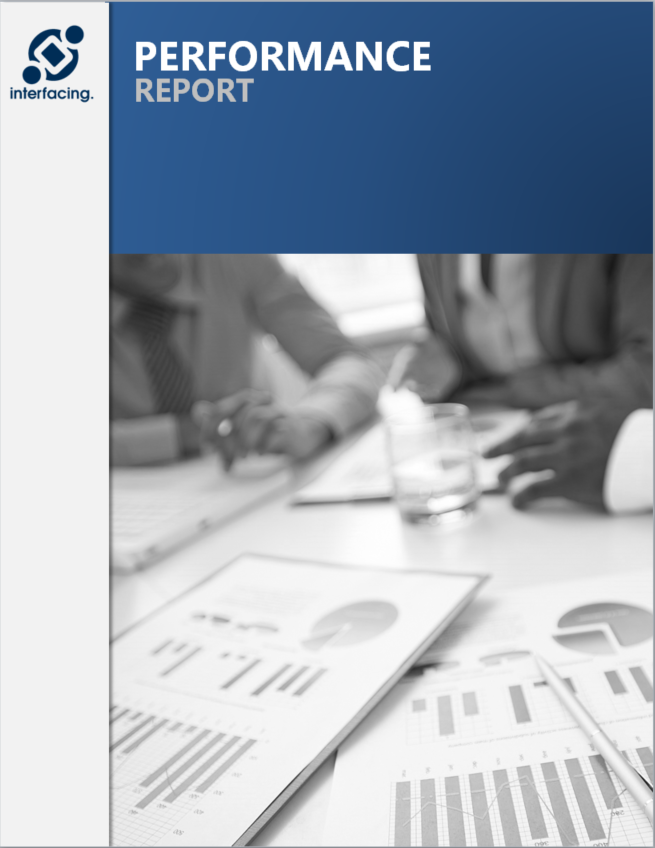 {#templaterConfig}{#subject}{#object}{name}Version {version}Late Modified {modificationDate}{/object}{/subject}{/templaterConfig}	28 March 2019{#templaterConfig}{#subject}{#object}{name}Description@@richTextDescription:{nodeId}@@{/object}{/subject}{/templaterConfig}Indicator SummaryIndicatorIndicator TypeOwner(s)Meas. UnitLatest MeasureImpacted Process(es)Impacted Task(s){#objects}{#object}{name}{indicatorType}{#roles}{#target} ● {name}{/target}{/roles}{#resources}{#target} ● {name}{/target}{/resources}{unit}{measureValue}{#impact}{#processes} ● {name}{/processes}{/impact}{#impact}{#flowObjects} ● {name}{/flowObjects}{/impact}{/object}{/objects}